國立宜蘭大學106學年度第二學期園藝學系第一次系務會議議程 時間：107年3月7日(星期三)中午12：10地點：園藝系會議室主席：朱玉 主任                   出席人員：石正中老師、陳素瓊老師、鄔家琪老師、尤進欽老師、郭純德老師、高建元老師、張允瓊老師、黃志偉老師、林建堯老師、鍾曉航老師、黃君詮(大學生代表)、林翊翔(研究生代表)。主席報告：台灣園藝學會年會暨會員大會已順利圓滿結束，非常感謝本系老師、成員以及學生的鼎力支持與協助。2018台灣國際蘭展中，本系由朱原顗同學負責的團隊出展。業務報告：5月12日之校慶成果展，系學會擬舉辦多肉植物展。校慶壁報競賽報名至3月26日截止，大學生組與研究生組各有3組名額，請3月21日前至系辦報名(辦法如附件1)。請各位老師協助推薦107年度傑出校友 (辦法如附件2) 。今年大學甄試面試訂於4月18日(三)，甄試流程如下表。本次甄試之口試順序採依報到程序次序來進行，並辦理一場家長說明會，藉以宣傳學系特色與優勢。         口試時間分為兩個時段11:00-12:40、13:10-15:40，每組3-5分鐘，口試委員分為三組，由今年度大學部招生委員(尤進欽老師、鄔家琪老師、郭純德老師、張允瓊老師、林建堯老師、鍾曉航老師)進行口試，各組決定順序如下表。提案討論：提案一：本系107年度系友楷模推薦許家榮、楊子瑩，提請討論(系辦)。說  明：本系推薦許家榮、楊子瑩，如附件3。107學年度系友楷模推薦，由系提供推薦名單併附相關會議紀錄。決  議：系務會議全數通過許家榮、楊子瑩為107學年度系友楷模。本案續提院務會議，並通過系友楷模推薦許家榮、楊子瑩一案。提案二：本系獎學金人選推薦案，提請討論（系辦）。說  明：各獎學金核發要點如附件4，申請狀況如下：謝免女士清寒優秀學生獎助學金(清寒1名、優秀1名)宜大校友會「清寒優秀學生獎助學金」(1名)謝免女士清寒優秀學生獎助學金、宜大校友會「清寒優秀學生獎助學金」，由系務會議通過推薦名單。擬  辦：討論通過後續辦。決  議：(1)謝免女士清寒優秀學生獎助學金：系務會議提清寒1名為黃君詮、優秀1名為張毓庭。(2) 宜大校友會「清寒優秀學生獎助學金」：林宜靚。本案提生輔與軍訓組續辦，並通過本系獎學金人選推薦案一案。臨時動議： 無。散會：13:002018國立宜蘭大學生物資源學院壁報論文競賽簡章壹、參加資格及系所推薦組數上限一、大學生組本院教師指導之大學生所組成之團隊（不包含研究生），並由各系主任推薦參賽；系主任推薦參與競賽之隊伍單班學系至多三組，雙班學系至多六組。二、研究生組本院教師指導之研究生所組成之團隊(可包含大學部學生)，並由各系主任推薦參賽；系主任推薦參與競賽之隊伍每個碩士班至多三組。貳、推薦參賽壁報論文摘要投稿須知一、投稿截止日期：2018年4月10日(二) PM 17:00，以電子檔投稿，格式依下列說明製作，於投稿截止時間前，請e-mail至生資院辦專任助理蔡汶靜小姐信箱 wctsai@niu.edu.tw 。二、摘要格式1.編輯軟體：Microsoft Word。2.電子檔名：請依序標示參賽組別、學系、題目及第一作者，並以「-」符號分隔。例:大學生組-食品系-乾燥處理對金柑果皮酚類化合物組成及抗氧化活性之影響-邱〇〇3.摘要內容：包含動機、方法、與結果及3~6個關鍵字，以A4大小 1頁為限。     請參考摘要範例。4.版面設定及字體要求： (1)中英文皆可，中文字體為標楷體，英文字體為Times New Roman，字體大小為12號，題目為粗體字。 (2)行距及邊界：1.5倍行距，上下左右邊界皆為2.5公分。 三、大會手冊（壁報摘要）內容將根據您上傳的資料彙整，內容之正確與否概由作者自行負責。參、壁報論文製作及繳交注意事項 一、壁報尺寸壁報請統一設計為140公分高X90公分寬 (展示板大小為180公分高，90公分寬)，以利閱讀。二、壁報內容呈現方式中、英文皆可，壁報之圖表文字大小以在1公尺距離可清楚閱讀為原則。三、壁報PDF檔繳交期限	1.壁報由生資院辦公室統一輸出。2.參賽隊伍請於2018年4月30日(一)PM17:00前將壁報PDF檔e-mail至生資院辦蔡汶靜小姐信箱 wctsai@niu.edu.tw ，校內分機: 7617。3.電子檔名：請依序標示參賽組別、學系、題目及第一作者，並以「-」符號分隔。例:大學生組-食品系-乾燥處理對金柑果皮酚類化合物組成及抗氧化活性之影響-邱〇〇肆、壁報論文競賽注意事項一、壁報展示地點：生資大樓1樓大廳。二、展示時間：校慶停課日當週。三、壁報論文競賽解說時段：請各參賽隊伍於校慶停課日下午13:00安排至少1位作者於壁報展示地點解說（每組報告 ±6分鐘、回答問題3分鐘，共10分鐘），校外委員將進行現場評審。四、校外委員現場評審時段：預計校慶停課日下午13:00起。五、頒獎典禮時間：預計校慶停課日下午16:00於生資大樓1樓福昌廳舉行。敬邀校外委員、各系主任、指導教師與全體參賽隊伍出席。伍、壁報評分與獎勵方式一、大學生組及研究生組各由5位評審委員個別評分排序後，於評審委員會議綜合討論共同議決，遴選特優1名、優等2名以及佳作數名。二、獎金：特優獎獎金新台幣5,000元，優等獎獎金新台幣3,000元，佳作獎獎金新台幣2,000元。三、頒獎典禮：校慶停課日下午16:00於生資大樓1樓福昌廳舉行。國立宜蘭大學傑出校友遴選辦法為宣揚本校優良學風，鼓勵並肯定歷屆校友對國家、社會及 本校有具體貢獻或傑出成就者，以樹立校友楷模，發揚本校 精神，特訂定本辦法，以為後學之典範。 遴選標準 凡本校歷屆之畢業校友，具有下列事蹟之一者，足為後學之 楷模，即具被推薦資格。 一、 在政治、學術、教育、工商企業、文化、藝術及其他方 面，有傑出成就者。 二、主持機構或團體，裨益國家社會，足資表率者。 三、對本校有特殊貢獻者。 推薦方式一、本校各行政單位、學術（院級、系級）單位推薦。 二、本校各系所（含專班）系友會推薦。 三、本校校友會推薦。 四、本校校友五人以上連署推薦；並經校友會初審通過。 各單位推薦名額不限，於每年三月底前提出「傑出校友推薦 表」（如附表）送秘書室校友服務中心彙整後召開遴選委員 會審議之。 遴選方式 一、 以校長、副校長、教務長、學生事務長、總務長、主任 秘書、研發長、圖書資訊館館長、國際事務長、各學院 院長、博雅學部學部長及校友會代表五人組成遴選委員 會，由校長擔任主任委員。 二、每年辦理一次傑出校友遴選，名額以五名為限。 三、傑出校友當選應有遴選委員會委員二分之一以上出席， 出席委員三分之二以上同意；遴選委員如為候選人時，應行迴避。 當選傑出校友者，應基於愛護本校之精神，熱心襄贊校務發 展相關事項。 表揚方式 由校長於當年度校慶或重大集會時公開表揚，並將其具體事 蹟刊載於學校相關刊物，以為後學之典範。 傑出校友行為有損校譽者，經遴選委員會委員二分之一以上 之出席，出席委員三分之二以上之同意，得取消傑出校友資 格。 第八條 本辦法經行政會議通過，陳請校長核定後公布實施。107年院、系(所、中心)友楷模推薦表國立宜蘭大學107年院、系(所、中心)友楷模推薦表國立宜蘭大學生物資源學院「謝免女士清寒、優秀學生獎助學金」設置辦法第 一 條  國立宜蘭大學生物資源學院(以下簡稱本院)接受廖大修教授指定獎學金用途捐款，依本校「國立宜蘭大學校務基金捐贈收入收支要點」，訂定「國立宜蘭大學謝免女士清寒、優秀學生獎助學金設置辦法」(以下簡稱本辦法)。第 二 條  「謝免女士清寒、優秀學生獎助學金」(以下簡稱本獎助學金)緣起：          本院第一任院長廖大修教授為持續關懷宜大學生，並為感念其母親謝免女士含辛茹苦養育12位子女長大成人且皆有所成就，特地以母親為名捐資壹佰萬元整設置獎助學金，指定獎助本院清寒、優秀學生，鼓勵學子力爭上游。 第 三 條  本獎助學金每學年獎助當學年就讀本院之學生共計 10 名 (各學系清寒、優秀學生各1 名)，各頒發新台幣壹萬元獎助學金及獎狀乙紙。第 四 條  本院於每學年第二學期通知各系受理申請，由申請學生填寫申請表 (如附件)，並備妥相關資料於規定期限前送交各系審查推薦，各系推薦名單併相關會議紀錄與申請表提送本院審查後，核發獎助學金。並於本校辦理校慶活動場合，邀請捐贈人蒞校公開頒贈。第 五 條  本辦法經院務會議通過，陳請校長核定後實施。國立宜蘭大學「萬斌老師獎助學金」核發要點第一點  依據本校「受理捐贈獎助學金施行辦法」第四條訂定「萬斌老師獎助學金核發要點」，以下簡稱本要點。第二點  老師捐贈本校之遺產共計新台幣玖佰伍拾肆萬貳仟貳佰元整，由本校設立專款專戶，並以年度孳息作為獎助學金。第三點  本項獎助學金之年度獎助金額、發放與結算，由本校受理捐贈獎助學金管理委員會開會時決定。第四點  核發對象：就讀本校大學部日間及進修學士班學生。第五點  核發名額：大學部各系各二名（優秀、清寒各一名）。第六點  申請方式：由各系審查推薦學生申請，推薦名單經本校受理捐贈獎助學金管理委員會審議後核發獎助學金。第七點  本要點經本校受理捐贈獎助學金管理委員會審議通過，陳請校長核定後實施。國立宜蘭大學校友會『清寒優秀學生獎助學金』核發辦法第一條 本會為關懷並協助父母非自願性失業或家境清寒之宜蘭大學(以下簡稱宜大)在學優秀學生順利完成學業，特訂定本辦法。第二條 本辦法適用於宜大大學部學生(不含延修生及進修部)，前一學年在宜大習得之學業成績平均七十分以上，品行良好，且符合下列條件之一者得提出申請：一、持有縣市政府核發之低收入戶證明。二、父母任一方(或監護人) 重病在身影響家庭經濟者。三、父母（或監護人）無工作能力者。四、父母或監護人非自願性失業且家境確實困難者。以上各項如申請者條件相當時，以前一學年學業成績高低為錄取優先順序。第三條 申請人應檢送下列資料：一、申請表一份(依宜大規定表格)。二、前一學年在宜大習得之成績單一份。三、其他有利申請之相關資料。第四條 申請程序及流程：         於申請期限內，由導師推薦經系審查後，提一名送學校核定並於公開場合發放。第五條 補助方式：每年每系(院學生班得比照)核定1名，審核通過之學生頒發壹萬元助學金。第六條 申請本助學金者得同時申請其他獎助學金。第七條 本辦法經理、監事聯席會議通過，函請宜大公布後施行，修正時亦同。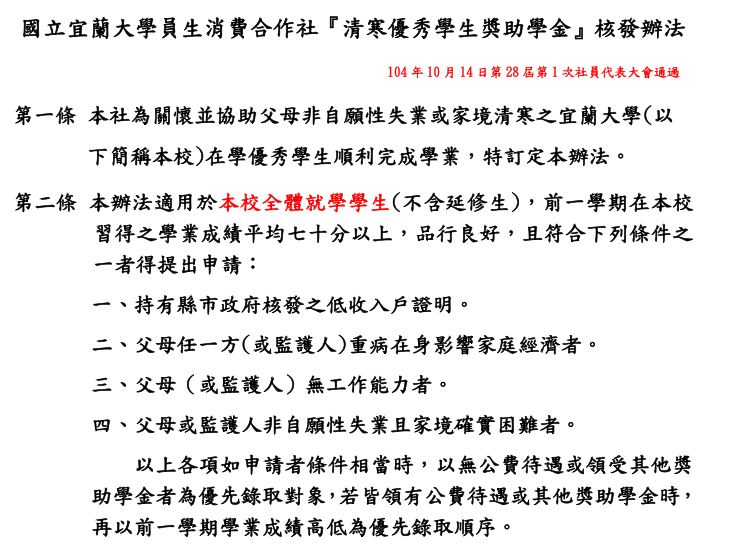 流程說明起迄時間備註1.報到10:50-12:00 / 13:00-15:302.舉辦說明會13:00-13:30老師人選3.口試委員分三組進行11:10-12:30 / 13:30-17:00組別老師時間自我介紹郭純德、尤進欽5分鐘常識問題林建堯、鍾曉航5分鐘專業基礎問題張允瓊、鄔家琪5分鐘受推薦人姓名楊子瑩出  生年月日72年12月1日72年12月1日電話02-89137522受推薦人性別□男   ■女出生地台灣彰化縣台灣彰化縣行動
電話0936832121受推薦人學制大學畢業年次2008年2008年傳真無受推薦人系所科別園藝系e-mailClaire19831201@gmail.comClaire19831201@gmail.comClaire19831201@gmail.comClaire19831201@gmail.com受推薦人現職（機關名稱）  構設計                （職稱）負責人（機關名稱）  構設計                （職稱）負責人（機關名稱）  構設計                （職稱）負責人（機關名稱）  構設計                （職稱）負責人（機關名稱）  構設計                （職稱）負責人（機關名稱）  構設計                （職稱）負責人受推薦人學歷(填最高學歷)國立宜蘭大學(填最高學歷)國立宜蘭大學(填最高學歷)國立宜蘭大學(填最高學歷)國立宜蘭大學(填最高學歷)國立宜蘭大學(填最高學歷)國立宜蘭大學受推薦人經歷(填最近三個)台北市中山社大講師,台北市YWCA協會講師 構設計負責人(填最近三個)台北市中山社大講師,台北市YWCA協會講師 構設計負責人(填最近三個)台北市中山社大講師,台北市YWCA協會講師 構設計負責人(填最近三個)台北市中山社大講師,台北市YWCA協會講師 構設計負責人(填最近三個)台北市中山社大講師,台北市YWCA協會講師 構設計負責人(填最近三個)台北市中山社大講師,台北市YWCA協會講師 構設計負責人受推薦人聯絡地址新北市新店區中央路179-1號1F新北市新店區中央路179-1號1F新北市新店區中央路179-1號1F新北市新店區中央路179-1號1F新北市新店區中央路179-1號1F新北市新店區中央路179-1號1F特殊成就及事蹟最多七項，單項文字以30字為限(含標點符號)1. 2010/8 台中國際花毯節 參與設計2. 2011   桃園復興鄉小烏來天空步道 參與設計3. 2016/07/02 工商時報 職場達人採訪4. 2017/08/16 蘋果地產專欄採訪報導5. 2017  IW傢飾 No.118 No.120報導6. 2017  <小宅空間規劃術-東販出版> 書本出版7. 2018/01/01 蘋果日報<讓家更美>專欄採訪最多七項，單項文字以30字為限(含標點符號)1. 2010/8 台中國際花毯節 參與設計2. 2011   桃園復興鄉小烏來天空步道 參與設計3. 2016/07/02 工商時報 職場達人採訪4. 2017/08/16 蘋果地產專欄採訪報導5. 2017  IW傢飾 No.118 No.120報導6. 2017  <小宅空間規劃術-東販出版> 書本出版7. 2018/01/01 蘋果日報<讓家更美>專欄採訪最多七項，單項文字以30字為限(含標點符號)1. 2010/8 台中國際花毯節 參與設計2. 2011   桃園復興鄉小烏來天空步道 參與設計3. 2016/07/02 工商時報 職場達人採訪4. 2017/08/16 蘋果地產專欄採訪報導5. 2017  IW傢飾 No.118 No.120報導6. 2017  <小宅空間規劃術-東販出版> 書本出版7. 2018/01/01 蘋果日報<讓家更美>專欄採訪最多七項，單項文字以30字為限(含標點符號)1. 2010/8 台中國際花毯節 參與設計2. 2011   桃園復興鄉小烏來天空步道 參與設計3. 2016/07/02 工商時報 職場達人採訪4. 2017/08/16 蘋果地產專欄採訪報導5. 2017  IW傢飾 No.118 No.120報導6. 2017  <小宅空間規劃術-東販出版> 書本出版7. 2018/01/01 蘋果日報<讓家更美>專欄採訪最多七項，單項文字以30字為限(含標點符號)1. 2010/8 台中國際花毯節 參與設計2. 2011   桃園復興鄉小烏來天空步道 參與設計3. 2016/07/02 工商時報 職場達人採訪4. 2017/08/16 蘋果地產專欄採訪報導5. 2017  IW傢飾 No.118 No.120報導6. 2017  <小宅空間規劃術-東販出版> 書本出版7. 2018/01/01 蘋果日報<讓家更美>專欄採訪最多七項，單項文字以30字為限(含標點符號)1. 2010/8 台中國際花毯節 參與設計2. 2011   桃園復興鄉小烏來天空步道 參與設計3. 2016/07/02 工商時報 職場達人採訪4. 2017/08/16 蘋果地產專欄採訪報導5. 2017  IW傢飾 No.118 No.120報導6. 2017  <小宅空間規劃術-東販出版> 書本出版7. 2018/01/01 蘋果日報<讓家更美>專欄採訪最多七項，單項文字以30字為限(含標點符號)1. 2010/8 台中國際花毯節 參與設計2. 2011   桃園復興鄉小烏來天空步道 參與設計3. 2016/07/02 工商時報 職場達人採訪4. 2017/08/16 蘋果地產專欄採訪報導5. 2017  IW傢飾 No.118 No.120報導6. 2017  <小宅空間規劃術-東販出版> 書本出版7. 2018/01/01 蘋果日報<讓家更美>專欄採訪給學弟妹的
經驗分享與勉勵最多155字為限(含標點符號)努力,可以把妳帶到很遠的地方!只要肯努力,可以嘗試超乎自己想像的極限。最多155字為限(含標點符號)努力,可以把妳帶到很遠的地方!只要肯努力,可以嘗試超乎自己想像的極限。最多155字為限(含標點符號)努力,可以把妳帶到很遠的地方!只要肯努力,可以嘗試超乎自己想像的極限。最多155字為限(含標點符號)努力,可以把妳帶到很遠的地方!只要肯努力,可以嘗試超乎自己想像的極限。半身生活照 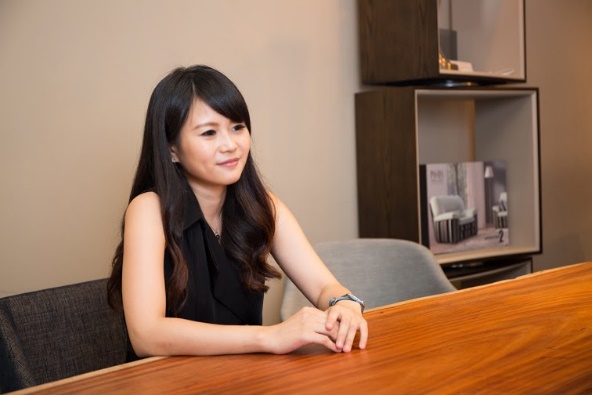 半身生活照 半身生活照 受推薦人姓名許家榮出  生年月日74年12月4日74年12月4日電話082-362436受推薦人性別■男   □女出生地金門金門行動
電話0919179880受推薦人學制研究所畢業年次2010年2010年傳真無受推薦人系所科別園藝系(所)e-mailsyu12041106@gmail.com.twsyu12041106@gmail.com.twsyu12041106@gmail.com.twsyu12041106@gmail.com.tw受推薦人現職綠第景觀股份有限公司              （職稱）主任綠第景觀股份有限公司              （職稱）主任綠第景觀股份有限公司              （職稱）主任綠第景觀股份有限公司              （職稱）主任綠第景觀股份有限公司              （職稱）主任綠第景觀股份有限公司              （職稱）主任受推薦人學歷國立宜蘭大學園藝碩士國立宜蘭大學園藝碩士國立宜蘭大學園藝碩士國立宜蘭大學園藝碩士國立宜蘭大學園藝碩士國立宜蘭大學園藝碩士受推薦人經歷造園乙級技術士造園乙級技術士造園乙級技術士造園乙級技術士造園乙級技術士造園乙級技術士受推薦人聯絡地址桃園市桃園區龍泉一街1號5F桃園市桃園區龍泉一街1號5F桃園市桃園區龍泉一街1號5F桃園市桃園區龍泉一街1號5F桃園市桃園區龍泉一街1號5F桃園市桃園區龍泉一街1號5F特殊成就及事蹟最多七項，單項文字以30字為限(含標點符號)2017/12 基國派老教堂三民山城紅花燈火節  參與佈展人員2017/02 春建築建築中庭 施作負責人2017/02 東聯新世紀商辦大樓造景 參與施作人員2016/11 泰山游公館屋頂花園 施作負責人2016/03 立軒一悅藏建築中庭 施作負責人最多七項，單項文字以30字為限(含標點符號)2017/12 基國派老教堂三民山城紅花燈火節  參與佈展人員2017/02 春建築建築中庭 施作負責人2017/02 東聯新世紀商辦大樓造景 參與施作人員2016/11 泰山游公館屋頂花園 施作負責人2016/03 立軒一悅藏建築中庭 施作負責人最多七項，單項文字以30字為限(含標點符號)2017/12 基國派老教堂三民山城紅花燈火節  參與佈展人員2017/02 春建築建築中庭 施作負責人2017/02 東聯新世紀商辦大樓造景 參與施作人員2016/11 泰山游公館屋頂花園 施作負責人2016/03 立軒一悅藏建築中庭 施作負責人最多七項，單項文字以30字為限(含標點符號)2017/12 基國派老教堂三民山城紅花燈火節  參與佈展人員2017/02 春建築建築中庭 施作負責人2017/02 東聯新世紀商辦大樓造景 參與施作人員2016/11 泰山游公館屋頂花園 施作負責人2016/03 立軒一悅藏建築中庭 施作負責人最多七項，單項文字以30字為限(含標點符號)2017/12 基國派老教堂三民山城紅花燈火節  參與佈展人員2017/02 春建築建築中庭 施作負責人2017/02 東聯新世紀商辦大樓造景 參與施作人員2016/11 泰山游公館屋頂花園 施作負責人2016/03 立軒一悅藏建築中庭 施作負責人最多七項，單項文字以30字為限(含標點符號)2017/12 基國派老教堂三民山城紅花燈火節  參與佈展人員2017/02 春建築建築中庭 施作負責人2017/02 東聯新世紀商辦大樓造景 參與施作人員2016/11 泰山游公館屋頂花園 施作負責人2016/03 立軒一悅藏建築中庭 施作負責人最多七項，單項文字以30字為限(含標點符號)2017/12 基國派老教堂三民山城紅花燈火節  參與佈展人員2017/02 春建築建築中庭 施作負責人2017/02 東聯新世紀商辦大樓造景 參與施作人員2016/11 泰山游公館屋頂花園 施作負責人2016/03 立軒一悅藏建築中庭 施作負責人給學弟妹的
經驗分享與勉勵最多155字為限(含標點符號)追求自己的興趣，有想法、有創意才能使自己的生活更精采。最多155字為限(含標點符號)追求自己的興趣，有想法、有創意才能使自己的生活更精采。最多155字為限(含標點符號)追求自己的興趣，有想法、有創意才能使自己的生活更精采。最多155字為限(含標點符號)追求自己的興趣，有想法、有創意才能使自己的生活更精采。半身生活照 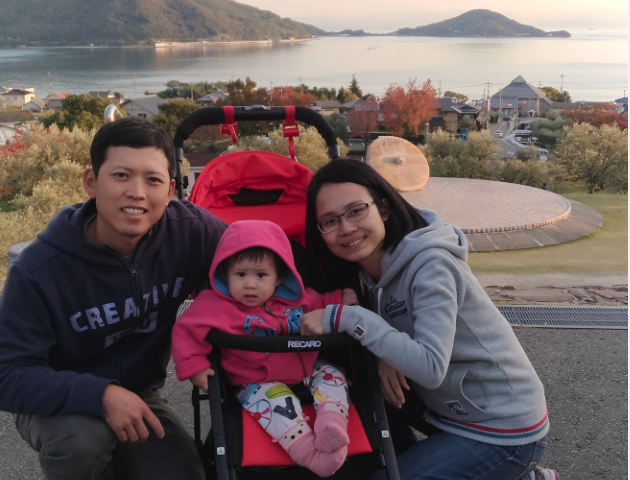 半身生活照 半身生活照 